29 октября 2021 года (пятница)группа 2СТМПреподаватель: Сафонов Юрий Борисович – адрес эл. почты: piligrim081167@mail.ru и сообщество «МДК 01.02 ТО и ремонт автомобилей» в социальной сети «ВВконтакте» https://vk.com/club207453468Лабораторные работы по: МДК.01.02 Техническое обслуживание и ремонт автотранспорта  ПМ. 01 Техническое обслуживание и ремонт автотранспорта Раздел 1. Техническое обслуживание и ремонт автомобилейТема 1.19Техническое обслуживание тормозных систем.Лабораторная работа № 23 (занятие № 22)«Техническое обслуживание тормозных систем с гидравлическим приводом»1. Тема: «Техническое обслуживание тормозных систем с гидравлическим приводом»2. Цель: ознакомиться и научиться выполнять операции технического обслуживания тормозных систем с гидравлическим приводом; изучить основные неисправности тормозных систем с гидравлическим приводом и их признаки; научиться осуществлять практическое исполнение операций диагностики, проверки и регулирования тормозных систем с гидравлическим приводом при помощи специального оборудования с соответствующими техническими заключениями и регулировочными воздействиями.3. Задача: Получить навыки технологического процесса технического обслуживания тормозных систем с гидравлическим приводом.4. Студент должен знать:−назначение, основные типы, устройство и работу элементов и составных частей тормозных систем с гидравлическим приводом, диагностирование и техническое обслуживание их;−основные неисправности тормозных систем с гидравлическим приводом и их признаки;−способы и методы контроля за работой тормозных систем с гидравлическим приводом автомобилей;−основные работы, выполняемые при техническом обслуживании тормозных систем с гидравлическим приводом;−конструкцию и работу контрольно-измерительного оборудования, стендов и приборов для ТО тормозных систем с гидравлическим приводом; Студент должен уметь: −использовать теоретические знания по техническому обслуживанию тормозных систем с гидравлическим приводом с выдачей соответствующих технических заключений;−выполнять операции технического обслуживания тормозных систем с гидравлическим приводом;−определять основные неисправности тормозных систем автомобилей и выделять их доминирующие признаки.5. Методические указания для студентов при подготовке к занятию.5.1.Литература: "Техническое обслуживание и ремонт автомобилей" Епифанов; "Автомобили" Богатырев; "Устройство и эксплуатация транспортных средств" Роговцев и д.р.5.2.Вопросы для повторения: - устройство, неисправности, способы устранения и объем работ по ТО тормозных систем автомобилей;- процесс технического обслуживания тормозных систем с гидравлическим приводом.6. Контроль и коррекция знаний (умений) студентов.         6.1. Довести меры ТБ при выполнении лабораторной работы.        6.2. Методические указания по выполнению работы:Оснащение рабочего места: типовая площадка или осмотровая канава с исправным автомобилем, подъемное устройство, диагностические приборы, приспособления, компрессор с воздухораздаточной колонкой, наборы измерительного инструмента, комплект инструмента автомеханика.7. Порядок работы:7.1. Основные неисправности тормозных систем с гидравлическим приводом.Тормозная система не обеспечивает нормальное эффективное торможение. Причины:износ фрикционных накладок на колодках;замасливание накладок колодок (происходит при подтекании тормозной жидкости или смазки из ступиц колес);износ тормозных барабанов, тормозных дисков (увеличение зазора между накладками и тормозным барабаном, уменьшение зазора);попадание воздуха в гидросистему (неплотности в соединениях и через колесные тормозные цилиндры, при износах поршней с манжетами);неисправная работа гидровакуумного усилителя (повреждена диафрагма, негерметичность или заедание клапанов управления, разбухание манжеты поршня цилиндра).Тормозная система не обеспечивает равномерности торможения колес. Причины:неодинаковая эффективность действия различных колесных тормозных механизмов (различная степень износа накладок, барабанов, замасливание накладок у отдельного колеса);неравномерное действие тормозных механизмов колес одной оси (вызывает увод автомобиля в сторону из-за некачественной регулировки тормозных механизмов этих колес);последовательность и интервал начала срабатывания тормозов передних и задних колес не соответствуют техническим условиям (неправильная регулировка или неисправностьрегулятора давления в основном у легковых автомобилей). Полный отказ в работе тормозной системы. Причины:отсутствие тормозной жидкости в бачке главного тормозного цилиндра;попадание в гидросистему большого количества воздуха (тормоза могут сработать только после нескольких резких нажатий на педаль);педаль тормоза неуправляема, остается неподвижной даже при сильном нажатии на нее (сильный перегрев металлических деталей колеса от диска до колесного тормозного цилиндра, что вызывает увеличение объема жидкости и вся система блокируется; нагрев из-за нерастормаживания колеса; перетягом конических подшипников ступиц и т.д.).Нерастормаживание колес – при полном отпускании педали. Причины:разбухание резиновых манжет поршней главного цилиндра или колесных тормозных цилиндров (приводит к заеданию поршней и колодки не могут вернуться в исходное положение после торможения), в основном из-за использования тормозной жидкости не той марки;коррозия или налет солевых отложений на рабочей поверхности колесных тормозных цилиндров (попадание в цилиндры солевых растворов в зимний период эксплуатации);эллипсообразный износ тормозных барабанов (малые зазоры между колодками и барабанами при регулировке) – приводит к заеданию тормозных колодок после торможения;обрыв стяжных пружин колодок;заедание тормозных колодок на опорных пальцах (коррозия пальцев или отложение на них солевого налета);засорение воздушного отверстия в пробке бачка главного цилиндра (повышенный уровень тормозной жидкости в бачке);засорение компенсационного отверстия в главном цилиндре;отсутствует или слишком мал свободный ход педали тормоза (увеличение объема тормозной жидкости от нагрева). 7.2. Техническое обслуживание гидравлического привода тормозов.7.2.1. Вытекание тормозной жидкости из колесных тормозных цилиндров.Вытекание тормозной жидкости из колесных тормозных цилиндров свидетельствует об износе рабочих цилиндров или манжет. Если после замены манжет вытекание продолжается, необходимо заменить колесные тормозные цилиндры. Для заполнения системы привода гидравлических тормозов применяют смеси из касторового масла и растворителя (спирта). Заправочные емкости (л) привода гидравлических тормозов следующие: у автомобиля ГАЗ-53-12 — 0,55; автобуса ПАЗ-672Б — 0,7; автомобиля ГАЗ-24 “Волга” — 0,5; автомобилей “Москвич” – 0,42. Уровень жидкости в резервуаре главного цилиндра должен быть на 15—20 мм ниже кромки заливного отверстия.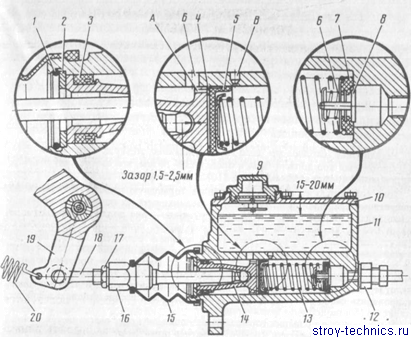 Рис. 1. Главный цилиндр гидравлического привода  тормоза  автомобиля ГАЗ-53-12:А — отверстие в поршне; Б — перепускное отверстие; В — компенсационное отверстие; 1 — замочное кольцо; 2 — упорная шайба; 3 — наружная манжета поршня; 4 — шайба; 5 — внутренняя манжета поршня; 6 — пружина выпускного клапана; 7 — впускной клапан; 8 — выпускной клапан; 9 — пробка наливного отверстия; 10 – крышка; 11 — корпус; 12 – штуцер; 13 – возвратная пружина; 14 — поршень; 15 — защитный колпак; 16 — толкатель; 17 — контргайка; 18 — тяга; 19 — педаль; 20 — оттяжная пружина педали 7.2.2. Регулировка и проверка тормозных механизмов колес.Регулировка и проверка тормозных механизмов колес выполняется в такой последовательности: – вывесить колесо, пользуясь домкратом; – вращать болт регулировочного эксцентрика колодки до тех пор, пока колесо не затормозится; – постепенно болт регулировочного эксцентрика вращать в обратном направлении, пока колесо не будет вращаться свободно без задевания барабана за колодки; – отрегулировать таким же образом зазор между другой колодкой и барабаном; опустить колесо; отрегулировать тормоза остальных колес, проделав указанные выше операции; – если тормоза правильно отремонтированы, то при нажатии на педаль ногой она не должна опускаться более чем на половину хода, а после должна ощущаться “жесткая педаль”; – при движении автомобиля тормозные барабаны не должны нагреваться; – во время торможения в движении автомобиль не должен уходить в сторону; – пользоваться при регулировке опорными пальцами колодок не рекомендуется, так как при этом нарушается заводская установка колодок. 7.2.3. Заправка гидравлического привода тормозов тормозной жидкостью.Для заправки гидравлического привода тормозов тормозной жидкостью необходимо:- очистить от грязи наливную пробку главного цилиндра привода тормозов, перепускные клапаны на колесных цилиндрах тормозов и гидровакуумном усилителе; - проверить, если требуется отрегулировать, зазоры между толкателем (см. рис.1) и поршнем главного цилиндра и между колодками и тормозными барабанами; - отвернуть пробку наливного отверстия главного цилиндра и заполнить его тормозной жидкостью; - снять резиновый защитный колпачок на перепускном клапане гидравлического усилителя тормозов; - надеть на перепускной клапан резиновый шланг для прокачки привода тормозов; - опустить свободный конец шланга в стеклянный сосуд с жидкостью;- отвернуть перепускной клапан на 1/2-3/4 оборота и, удерживая шланг погружённым в жидкость, нажать несколько раз на педаль тормоза (нажимать быстро, отпускать медленно); - прокачивать гидравлический привод до тех пор, пока из шланга не прекратится выделение пузырьков воздуха; - удерживая шланг в жидкости, завернуть перепускной клапан до отказа; - закрыть клапан при нажатой педали тормоза; - снять шланг с перепускного клапана и надеть на него защитный колпачок; - прокачать колесные цилиндры тормозов, выполнив операции, указанные выше, соблюдая последовательность: задний правый тормоз —передний правый тормоз — передний левый тормоз — задний левый тормоз;- долить жидкость в главный цилиндр до уровня, указанного выше, и плотно завернуть пробку наливного отверстия. Во время прокачки гидравлического привода необходимо долить тормозную жидкость в главный цилиндр, не допуская опустошения резервуара во избежание попадания вновь в систему воздуха. 7.2.4. Регулировку стояночного тормоза.Регулировку стояночного тормоза производят, подняв одно из задних колес автомобиля, а затем выполнив следующие операции: - поставить рычаг тормоза (рис. 2) в крайнее переднее положение;- завернуть регулировочный винт, чтобы тормозной барабан усилием рук не проворачивался; отвернуть контргайку; - расшплинтовать палец вилки и вытолкнуть палец; - регулировать длину тяги регулировочной вилкой до упора рычага в разжимный стержень, выбрав все зазоры в соединениях; - затем увеличить длину тяги путем отвертывания регулировочной вилки на один-два оборота до совпадения отверстия в вилке с отверстием в рычаге; - поставить палец головкой кверху и зашплинтовывать; - затянуть контргайку; - отвернуть регулировочный винт настолько, чтобы барабан вращался свободно без заедания, а при приложении усилия 600 Н на рукоятку рычага собачка перемещалась на 3-4 зуба сектора; - закончив регулировку, опускают колесо автомобиля. 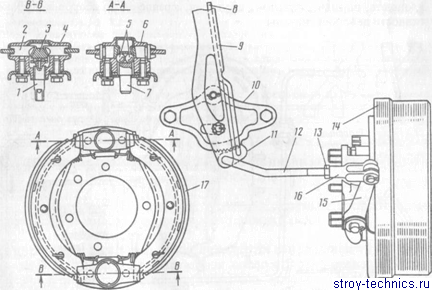 Рис.2. Стояночный тормоз автомобиля ГАЗ-53-12:1 — регулировочный винт; 2 — опоры колодок; 3 — сухарь; 4 — корпус регулировочного механизма; 5 — шарики; 6 — корпус разжимного механизма; 7 — разжимной стержень; 8 — тяга; 9 — тормозной рычаг; 10 — зубчатый сектор; 11 – защелка; 12 — тяга; 13 — контргайка; 14 – барабан; 15 — рычаг; 16 – вилка; 17 — тормозная колодка 7.2.5.Техническое обслуживание гидровакуумного усилителя ножного тормоза.Гидровакуумные  усилители тормоза установлены на автомобилях ГАЗ-53-12, -66-11 и автобусе ПАЗ-652Б.  	Обслуживание усилителя (рис.3) заключается в систематической очистке приборов от грязи, проверке герметичности соединений трубопроводов, шлангов, крышек, штуцеров, креплений приборов и эффективности действия системы. 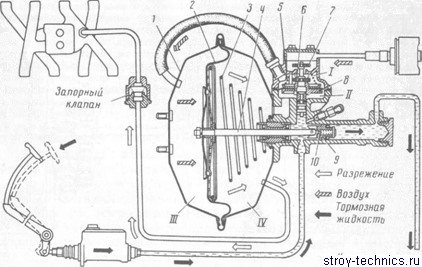 Рис. 3. Схема гидровакуумного усилителя автомобиля ГАЗ-53-12 (момент торможения);
1; II, III, IV-полости; 1 — корпус; 2 — диафрагма; 3 — пружина; 4 — шток; 5 — пружина; 6 — вакуумный клапан; 7 — атмосферный клапан; 8 — поршень клапана управления; 9 — манжета поршня; 10 — клапан поршня В гидровакуумном усилителе тормозов автомобиля ГАЗ-53-12 могут быть следующие основные неисправности: – частичное или полное самоторможение колес автомобиля, вследствие отсутствия зазора между вакуумным клапаном 6 и его седлом или проникновения наружного воздуха через неплотности шлангов, штуцеров, крышек и других соединений в полость III камеры; – увеличение усилия, требуемого от водителя, при торможении автомобиля из-за отсутствия свободного хода атмосферного клапана 7, что приводит к созданию постоянного разрежения в полости III камеры усилителя. При этом давления в полостях III к IV выравниваются, диафрагма не перемещается и усилитель отказывает в работе частично или полностью; – снижение эффективности действия гидровакуумного усилителя вследствие попадания воздуха в гидравлический привод. При неисправности гидровакуумного усилителя тормозная система автомобиля действует, но при этом значительно увеличиваются усилия нажатия на педаль тормоза и тормозной путь автомобиля. Для устранения перечисленных неисправностей необходимо производить соответствующие регулировки. Регулировка клапана управления  гидровакуумного  усилителя тормозов автомобиля ГА3-53-12: – отвернуть винты и снять крышку клапана управления со шлангом; вывернуть пробку вакуумного клапана; – поддерживая ключом гайку, отвернуть отверткой клапан и нажатием на педаль тормоза проверить ход атмосферного клапана, который должен составлять 1,0-1,5 мм. Ход атмосферного клапана регулируют ввертыванием вакуумного клапана в гайку с тем, чтобы через коромысло увеличить ход атмосферного клапана, предварительно выполнив вышеуказанные операции. 8.  Контрольные вопросы к защите:1. Какие вы знаете основные неисправности тормозных систем с гидравлическим приводом?2. Какие работы выполняются при ТО  тормозных систем с гидравлическим приводом?3. Каким образом проводится регулировка и проверка тормозных механизмов колес?4. Что необходимо сделать и  в каком порядке для заправки гидравлического привода тормозов тормозной жидкостью?5. Как проводится регулировка стояночного тормоза?6. Какие основные неисправности могут быть в гидровакуумном усилителе тормозов автомобиля ГАЗ-53-12?7. Каким образом проводится регулировка клапана управления  гидровакуумного  усилителя тормозов автомобиля ГА3-53-12?9. Отчет.**********************************************************Литература:Основные источники:1.Лудтченко О.А. Техническая эксплуатация и обслуживания автомобилей: Учебник. - К.: Высшая школа, 2007.- 527 с.2.Лудтченко О.А. Техническое обслуживание и ремонт автомобилей: организация и управления: Учебник.  К.: Знание-Пресс, 2004- 478 с.3.Крамаренко Г.В., Барашков И.В. Техническое обслуживание автомобилей: Учебник. - М.: Транспорт, 1982 - 368 с.4.Кузнецов Е.С., Болдин А.П., Власов В.М. и др. Техническая зксплуатация автомобилей: Учебник. - М.: Наука, 2001 - 535 с.5.Туревский И.С. Техническое обслуживание автомобилей. Книга 1. Техническое обслуживание и текущий ремонт автомобилей: Учебное пособие. - М.: ИД «Форум»: ИНФ-РА-М, 2007.-432 с.6.Туревский И.С. Техническое обслуживание автомобилей. Книга 2. Организация хранения, технического обслуживания и ремонта автомобильного транспорта: Учебное пособие. - М.: ИД «Форум»: ИНФРА-М, 2008,- 256 с.7.Епифанов Л.И., Епифанова Е.А. Техническое обслуживание и ремонт автомобилей: Учебное пособие. - М.: ИД «Форум»: ИНФРА-М, 2009.- 352 с.8.Малкин В.С. Техническая эксплуатация автомобилей. Теоретические и практические аспекты: Учебное пособие. - М.: Издательский центр «Академия», 2007 - 288 с.9.Власов В.М., Жанказиев С.В., Круглов С.М. и др. Техническое обслуживание и ремонт автомобилей: Учебник.- М.: Издательский центр «Академия», 2004 - 480 с.10.Напольский Г.М. Технологическое проектирование автотранспортных предприятий и станций технического обслуживания: Учебник.- М.:Транспорт,1985- 231 с.Дополнительные источники: 1.Правила предоставления услуг по техническому обслуживанию и ремонту автомобильных транспортных средств автомобильного транспорта. - К.: Минтранс Украины, 2003. - 24 с.2.ОНТП-01-91. Общесоюзные нормы технологического проектирования предприятий автомобильного транспорта. - М.: Гипроавтотранс, 1991.- 184 с.3.Афанасьев Л.Л., Маслов А.А., Колясинский В.С. Гаражи и станции технического обслуживания автомобилей. - М.: Транспорт, 1980.-215 с.4.Гаражи и стоянки: Учеб. пособие / В.В. Шестокас, В.П. Адомавичюс, П.В. Юшкявичус. - М.: Стройиздат, 1984. -214с.5.Гаражи. Проектирование и строительство / Б. Андерсен, Г. Бентфельд, П. Бенеке, О. Силл. - М.: Стройиздат, 1986. - 391 с.6.Давыдович Л.Н. Проектирование предприятий автомобильного транспорта. - М.: Транспорт. 1975.-392 с.7.Канарчук В.Є., Лудченко О.А., Чигринець А.Д. Основы технического обслуживания и ремонта автомобилей: В 3 кн.: Учебник. - К.: Высшая шк., 1994,- 383 с.8.Канарчук В.Е.. Лудченко А.А., Курников И.П., Луйк И.А. Техническое обслуживание, ремонт и хранение автотранспортньїх средств: В 3 кн.: Учебник. - К.: Высшая шк., 1991.-406 с.*************************************************************************************Домашнее задание:1.Заполнить бланк лабораторной работы (письменно от руки). 2. Ответить на контрольные вопросы (письменно, в конспекте-тетраде).3. Сфотографировать все страницы бланка лабораторной работы  и конспекта-тетради (с ответами на контрольные вопросы) и прислать преподавателю Сафонову Ю.Б. в сообщество «МДК 01.02 ТО и ремонт автомобилей», в социальной сети «ВВконтакте» по адресу: https://vk.com/club207453468 до конца дня проведения занятия !!!******************************************************************